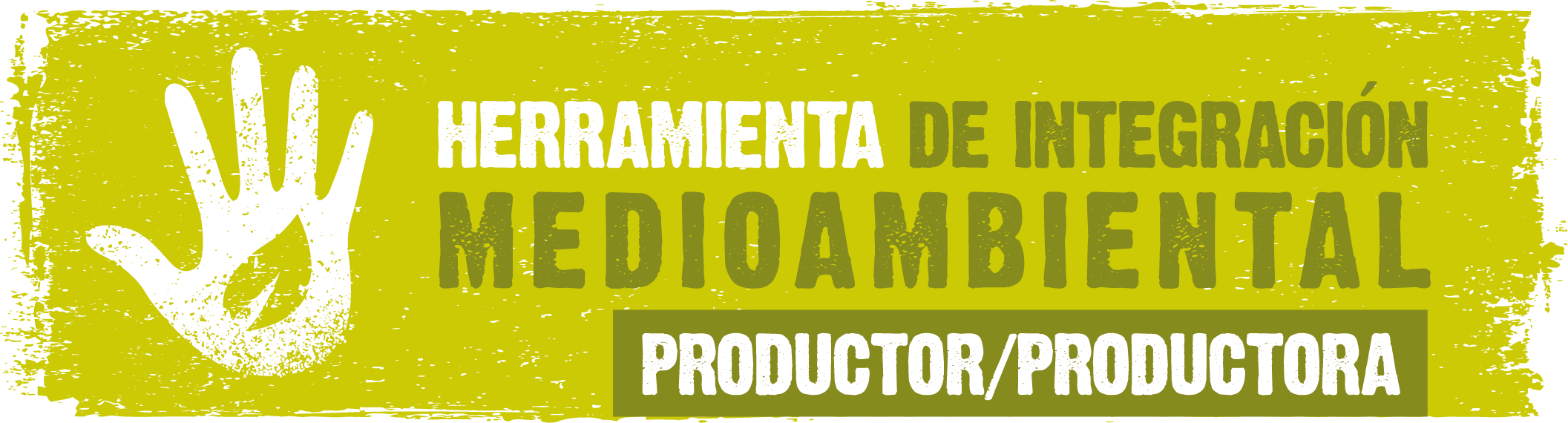 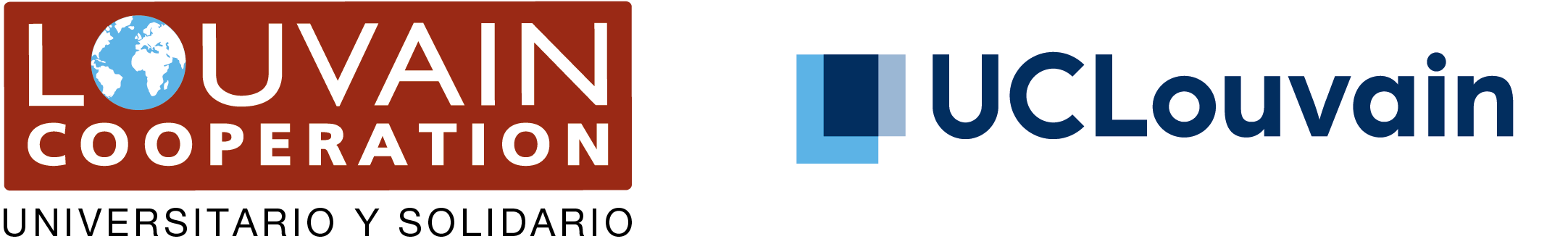 LEER ANTES DE EMPEZARETAPA 1: DIAGNÓSTICO MEDIOAMBIENTAL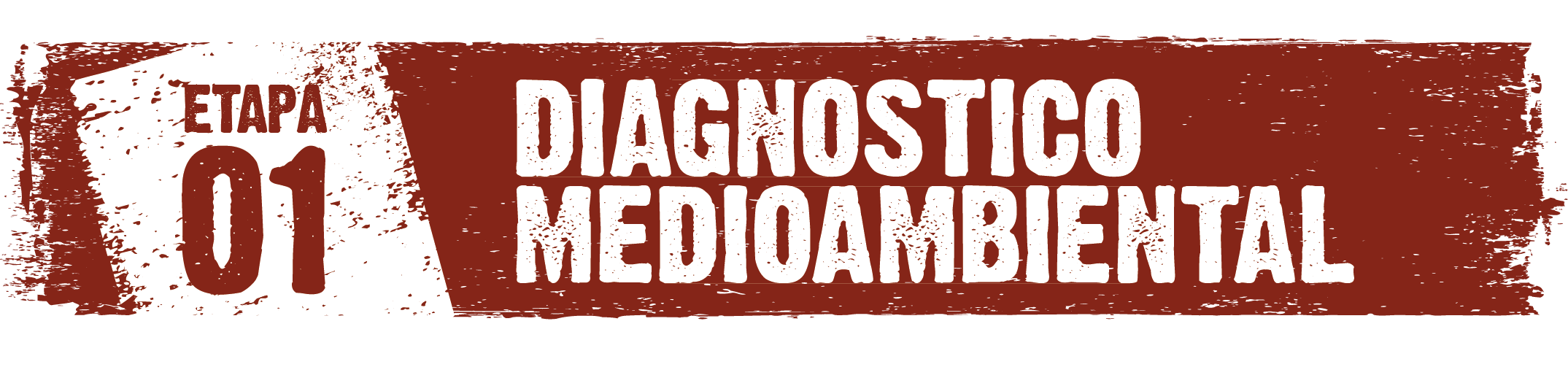 MODALIDADES DE APLICACIÓNBREVE DESCRIPCIÓN DE LA ACTIVIDADBREVE DESCRIPCIÓN DEL CONTEXTO MEDIOAMBIENTALEFECTOS RECÍPROCOS ENTRE EL MEDIO AMBIENTE Y LA ACTIVIDADTEMA 1 - EFECTOS DEL MEDIO AMBIENTE EN LA ACTIVIDAD TEMA 2 - EFECTOS DE LA ACTIVIDAD EN EL MEDIO AMBIENTETEMA 3 - VOLUNTAD DE COMPROMISOTEMA 4 - CAPACIDADES Y NECESIDADESSÍNTESISUna vez finalice la síntesis, no olvide completar, en caso de que sea necesario, los espacios de “información adicional” de la “BREVE DESCRIPCIÓN DE LA ACTIVIDAD”, de la “BREVE DESCRIPCIÓN DEL CONTEXTO MEDIOAMBIENTAL” y de los “EFECTOS RECÍPROCOS ENTRE EL MEDIO AMBIENTE Y LA ACTIVIDAD” que se recogen previamente entre las páginas 5 y 7.LECCIONES APRENDIDASETAPA 2: ADOPCIÓN DE COMPROMISOS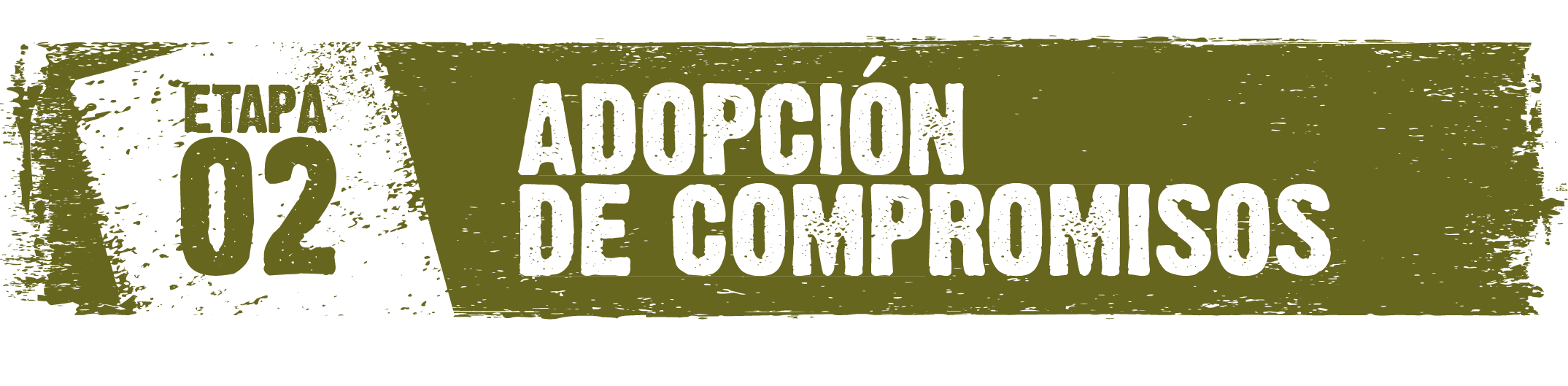 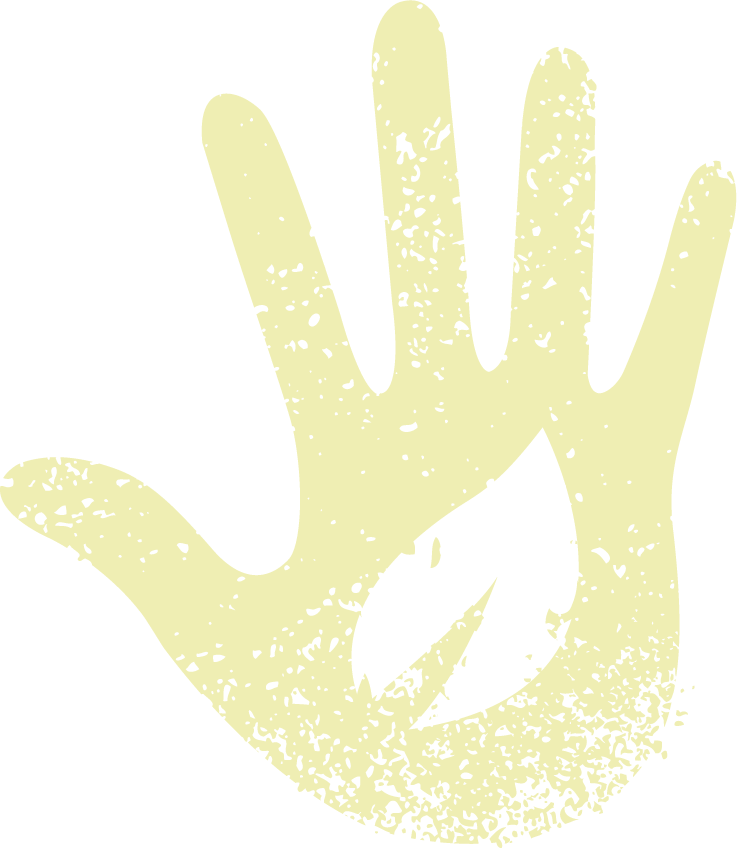 FICHA DE COMPROMISOS PARA EL MEDIO AMBIENTETras el diagnóstico medioambiental realizado el …………………………, los principales efectos del medio ambiente en la actividad y los principales efectos de la actividad en el medio ambiente han sido diagnosticados. Habiendo tomado consciencia de tales efectos, el productor o la productora, ………………………………………………………………, asume los compromisos autodefinidos siguientes para fortalecer los impactos positivos y/o mitigar* los impactos negativos, por un lado, del medio ambiente en su actividad, y por otro, de su actividad en el medio ambiente : El equipo técnico, ………………………………………………………………, se compromete a apoyar los esfuerzos del productor o de la productora en relación con el medio ambientes en :Al firmar, el productor o la productora y el/la responsable del equipo técnico otorgan implícitamente su acuerdo para la difusión y la comunicación de la información contenida en este documento. Si cualquiera de las partes desea clasificar alguna información como confidencial, esta debe ser precisada y justificada en el acuerdo de confidencialidad en la primera página. Realizado en …………………………, el ……………………………El productor o la productora					El/la responsable del equipo técnicoETAPA 3: EJECUCIÓN DE COMPROMISOS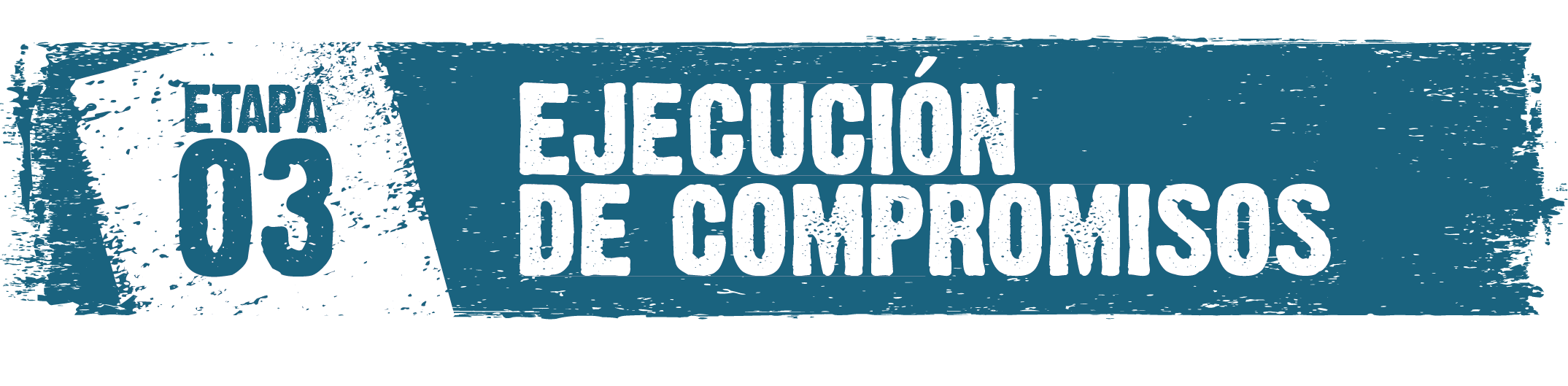 LECCIONES APRENDIDASANEXOSUNIDAD PRODUCTIVAPaísRegión / ProvinciaMunicipio / ComunaProductor/ProductoraInformación de contactoAcuerdo de confidencialidadRellenando esta herramienta, el productor o la productora y el equipo técnico dan implícitamente su acuerdo para la difusión y comunicación de la información descrita en este documento. Si desean clasificar alguna información como confidencial, esta debe ser precisada y justificada en el cuadro precedente.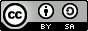 Esta obra está puesta a disposición según los términos de la Licence Creative Commons «Atribución-Comparto de condiciones (BY-SA)» (ver http://www.creativecommons.be/fr).LEER ANTES DE EMPEZAROBJETIVOEsta Herramienta de Integración Medioambiental (HIMA) ha sido diseñada para estructurar un diálogo, una reflexión, a nivel medioambiental entre un/una agente económico/a responsable de una actividad productiva apoyada por uno de nuestros proyectos/programas, y el equipo técnico del dicho proyecto/programa (pero también puede ser utilizado por un agente económico/a no acompañado/a en un ejercicio de autoanálisis). Este/a agente puede ser un individuo, una familia, un grupo, una asociación, una cooperativa, un colectivo, etc. Por razones prácticas, a lo largo del documento, nos referiremos a “actividad” y “productor” o “productora” para hacer referencia a una “actividad productiva” y a “un/a o varios agentes económicos responsables de una actividad productiva”, respectivamente.Esta herramienta se aplica en 3 etapas: Como primer paso, se realiza un diagnóstico medioambiental respecto a la actividad del productor o de la productora, destacando; las influencias recíprocas entre su actividad y el medio ambiente, su voluntad de comprometerse para tomar más en cuenta el medio ambiente en su actividad, así como sus capacidades y necesidades para comprometerse.Basándose en este diagnóstico, el objetivo es guiar al productor o la productora a adquirir compromisos autodefinidos, así como a la implementación de ciertas acciones de apoyo por parte del proyecto/programa que le acompaña.Finalmente, según los términos acordados, se evaluará el progreso de la implementación de los compromisos.Los anexos han sido añadidos para facilitar la aplicación de la HIMA, destacando un glosario donde se recoge el vocabulario específico de la herramienta (ANEXO 1). Los términos recogidos son aquellos que están seguidos de un asterisco (*) en el documento.MODALIDADES DE APLICACIÓNLa modalidad de aplicación de esta herramienta es abierta. Dejamos al criterio del equipo técnico y del productor o la productora, determinarla según el contexto:Aplicación conjunta entre el equipo técnico y el productor o la productora (análisis a través de un diálogo);Aplicación individual por parte del productor o la productora, es decir, sin acompañamiento de un equipo técnico. En este caso, se tratará de un ejercicio de autoanálisis;Participación, o no, de terceros (rol de observador, facilitador, etc.);Cualquier otra modalidad justificada por el contexto.Solamente solicitamos que la modalidad eligida, sea precisada en el recuadro “MODALIDADES DE APLICACIÓN” de la página 4.FECHAEl diagnóstico medioambiental se realizará a través de un cuestionario semi-estructructurado, el cual está dividido en cuatro temáticas:Los efectos del medio ambiente en la actividad del productor o la productora; Los efectos de la actividad del productor o la productora en el medio ambiente; La voluntad de compromiso del productor o la productora para el medio ambiente; Sus capacidades y necesidades para comprometerse. La idea es poner en evidencia los conocimientos y percepciones del productor o la productora en relación con el medio ambiente, e identificar las principales relaciones recíprocas (positivas o negativas) entre su actividad y el medio ambiente.Esta etapa de diagnóstico medioambiental contiene:Las modalidades de aplicación: idenfiticación del productor o la productora, descripción de posibles terceros presentes durante el diagnóstico y su rol (observador, facilitador, etc.), y determinación de quien evalúa la puntuación de los indicadores; Una breve descripción de la actividad del productor o la productora; Una breve descripción del contexto medioambiental, que incluya el punto de partida de la situación medioambiental en el sector o la zona de actividad; Una breve descripción de los efectos recíprocos entre el medio ambiente y la actividad del productor o la productora; Un cuestionario semi-estructurado por temáticas; Una síntesis que recoja el resultado de la puntuación, así como las principales acciones identificadas para mejorar la situación medioambiental de la actividad; Las lecciones aprendidas permitirán poner en evidencia aquello que los protagonistas obtienen del diagnóstico, y detectar posibles propuestas de mejora.Cada cuestionario por temática se compone de:Preguntas clave: no tienen que seguir el orden establecido y pueden adaptarse (o incluso eliminarse) según el contexto;Un indicador de ponderación permitirá evaluar cada temática. No se trata de un control formal, sino de una evaluación informativa de los conocimientos y las capacidades del productor o la productora. Para un diagnóstico óptimo, es importante que el productor o la productora sea objetivo/a y crítico/a con respecto a su actividad;Una tabla recopilará la síntesis de las respuestas a las preguntas, la puntuación atribuida para cada temática, así como posibles comentarios.¿QUÉ TÉRMINO DEFINE MEJOR AL PRODUCTOR O LA PRODUCTORA? **   Individuo
   Familia
   Grupo de individuos/familias que realizan la misma actividad de manera independiente 
   Asociación/cooperativa de individuos/familias que desarrollan la misma actividad en sinergia
   Colectivo/comunidad
   Otro (indicar) : ………………………………………………………………………¿QUIÉN ESTÁ PRESENTE DURANTE LA APLICACIÓN DE ESTE CUESTIONARIO? [Indique aquí el número de productor(es) o productora(s), así como el de representante(s) del equipo técnico presente(s) durante el diagnóstico. Si hay terceros presentes, identifíquelos (nombre o función) e indique su rol en el diagnóstico.]LA PUNTUACIÓN DE LOS INDICADORES SE EVALÚA POR: **   Únicamente el equipo técnico    El equipo técnico y el productor o la productora   Únicamente el productor o la productora    Un/varios terceros   Otro (indicar): ……………………………………………………………………...[Posibles comentarios sobre las modalidades de aplicación del cuestionario]** Marque la(s) casilla(s) correspondiente(s).A PRIORIEsta parte se rellena antes de la entrevista con el productor o la productora, en base a la información disponible. Esto permitirá tener una visión global sobre la actividad. Además, esta parte puede ser útil como punto de referencia durante la atribución de la puntuación del diagnóstico.Si el productor o la productora realiza el diagnóstico sin acompañamiento, él o ella completará únicamente este apartado “a priori”.INFORMACIÓN ADICIONALEsta parte se rellena después de la aplicación del diagnóstico, a fin de recopilar información complementaria.A PRIORIEsta parte se rellena antes de la entrevista con el productor o la productora. Puede ser útil como punto de referencia durante la atribución de la puntuación del diagnóstico. El equipo técnico puede apoyarse en la pregunta 1 de la etapa de Diagnóstico Medioambiental de la HIMA Programa, si esta se encuentra disponible. Si el productor o la productora realiza el diagnóstico sin acompañamiento, él o ella completará únicamente este apartado “a priori”.INFORMACIÓN ADICIONALEsta parte se rellena después de la aplicación del diagnóstico, a fin de recopilar información complementaria.A PRIORIEsta parte se rellena antes de la entrevista con el productor o la productora. Puede ser útil como punto de referencia durante la atribución de la puntuación del diagnóstico. El equipo técnico puede apoyarse en la HIMA Programa (las temáticas 3 y 4 de la etapa de Diagnóstico Medioambiental, o las temáticas 3 y 4 de la última aplicación de la etapa de Monitoreo Medioambiental), si esta se encuentra disponible. Si el productor o la productora realiza el diagnóstico sin acompañamiento, él o ella completará únicamente este apartado “a priori”.INFORMACIÓN ADICIONALEsta parte se rellena después de la aplicación del diagnóstico, a fin de recopilar información complementaria.Según usted, ¿cuál es la calidad del aire en su zona de actividad? 
¿Se respira bien? ¿Está contaminado? ¿Presenta un olor inusual? 
¿Cómo afecta esto a su actividad o a los beneficios de esta?Según usted, ¿cuál es la calidad del agua en su zona de actividad? 
¿Es potable? ¿Presenta un color o un olor inusual? ¿Contiene productos químicos? ¿Cómo es su disponibilidad? ¿Son tratadas adecuadamente las aguas residuales? 
¿Cómo afecta esto a su actividad o a los beneficios de esta?Según usted, ¿cuál es la calidad del suelo en su zona de actividad? 
¿Es fértil? ¿Usted está satisfecho/a con su producción? ¿Está contaminado? 
¿Hay muchos residuos en su zona de actividad?
¿Cómo afecta esto a su actividad o a los beneficios de esta?Según usted, ¿en qué estado se encuentra la cobertura vegetal en su zona de actividad? ¿Sufre alguna degradación? ¿Se gestiona de manera sostenible*? 
¿Cómo afecta esto a su actividad o a los beneficios de esta?¿Le parece que la biodiversidad* está protegida/se encuentra en peligro en su zona de actividad? ¿Usted se enfrenta a especies nocivas para su actividad? 
¿Cómo afecta esto a su actividad o a los beneficios de esta?¿Su actividad es sensible al clima y sus variaciones? ¿Percibe los efectos del cambio climático* (sequía, inundación, helada, granizo, huracanes, etc.)? 
¿Cómo afecta esto a su actividad o a los beneficios de esta?Según usted, ¿cuáles son los principales problemas medioambientales de su zona de actividad? ¿Desde hace cuánto tiempo siente sus efectos? ¿Le parece grave la situación? 
Si el contexto medioambiental se deteriora, ¿en qué podría verse afectada su actividad?De manera global, ¿cree que el medio ambiente tiene un impacto positivo, negativo o neutro en su actividad? En el futuro, ¿cómo cree que evolucionarán los efectos del medio ambiente en su actividad?NIVELJUSTIFICACIÓNPUNTUACIÓNInexistenteNo se da cuenta que el medio ambiente influye en la actividad 0BajoTiene conciencia sobre algunos factores que influyen en la actividad,  pero no los identifica1MedioIdentifica algunos factores que influyen en la actividad, pero no puede explicar sus efectos2BuenoIdentifica algunos factores que influyen en la actividad y explica sus efectosO identifica la mayor parte de los factores que influyen en la actividad, pero no puede explicar sus efectos3ElevadoIdentifica la mayor parte de los factores que influyen en la actividad y explica sus efectos4PUNTUACIÓN GENERAL ASIGNADA[Respuestas y observaciones][Respuestas y observaciones]¿Cuáles son las materias primas, suministros, productos (más o menos tóxicos) y equipamientos que usan? ¿En qué cantidad ?¿Su actividad tiene un impacto en la calidad del aire? ¿Genera humos?
¿Usted toma medidas para limitar el potencial impacto de su actividad en la calidad del aire?¿Su actividad tiene un impacto en la calidad del agua? ¿Y sobre su disponibilidad? 
¿Usted toma medidas para reducir las fuentes de contaminación de los ríos y aguas subterráneas?¿Su actividad tiene un impacto en la calidad del suelo? 
¿Usted toma medidas para mejorar la calidad del suelo o mitigar el empobrecimiento, la erosión o las posibles fuentes de contaminación del suelo?¿Su actividad tiene un impacto en la cobertura vegetal? 
¿Usted toma medidas para mejorarla o mitigar su degradación?¿Su actividad tiene un impacto en la biodiversidad*? ¿Amenaza alguna especie animal/vegetal (o su hábitat, su alimento, su lugar de reproducción, etc.)? 
¿Usted toma medidas para mitigar estos impactos o a favor de la biodiversidad?¿Su actividad genera residuos y/o aguas residuales? 
¿En qué etapa del proceso y en qué cantidad? ¿Cuál es el tratamiento que se les da? 
¿Esto tiene consecuencias en su zona de actividad, o más allá?¿Qué fuente de energía (madera, carbón, gasolina, electricidad, etc.) utiliza para el funcionamiento de su actividad? ¿En qué cantidad? ¿Esto tiene consecuencias en su zona de actividad, en las zonas de aprovisionamiento, o en términos de emisiones de gases de efecto invernadero*?De manera global, ¿cree que su actividad tiene un impacto positivo, negativo o neutro en el medio ambiente?En el futuro, ¿cómo cree que evolucionarán los efectos de su actividad en el medio ambiente?NIVELJUSTIFICACIÓNPUNTUACIÓNInexistenteNo se da cuenta que la actividad tiene un impacto en el medio ambiente0BajoTiene conciencia de que la actividad tiene un impacto en el medio ambiente, pero no lo identifica1MedioIdentifica algunas fuentes de impacto sobre el medio ambiente, pero no puede explicar sus efectos2BuenoIdentifica algunas fuentes de impacto sobre el medio ambiente y explica sus efectosO identifica la mayor parte de las fuentes de impacto, pero no puede explicar sus efectos 3ElevadoIdentifica la mayor parte de las fuentes de impacto y explica sus efectos4PUNTUACIÓN GENERAL ASIGNADA[Respuestas y observaciones][Respuestas y observaciones]¿Usted sigue regulaciones medioambientales en el marco de su actividad?
¿Tiene certificaciones medioambientales? Si es así, ¿cuál(es)?
¿Identifica (otras) a las que podría estar sujeto?¿Usted piensa que las medidas de gestión* del medio ambiente, ocupan un lugar importante en su actividad? ¿Piensa que, actualmente, son suficientes? ¿Por qué?
¿Quisiera hacer algo adicional?¿Qué acciones concretas piensa que se podrían implementar para mejorar el estado del medio ambiente o mitigar* las presiones sobre este en su zona de actividad?
¿Cómo podría participar usted?¿Qué acciones concretas podría llevar a cabo usted para fortalecer los impactos positivos o mitigar los impactos negativos del medio ambiente en su actividad?
¿Lleva a cabo acciones concretas actualmente? Si es así, ¿cuáles?¿ Qué acciones concretas podría llevar a cabo usted para fortalecer los impactos positivos o mitigar los impactos negativos de su actividad en el medio ambiente?
¿Lleva a cabo acciones concretas actualmente? Si es así, ¿cuáles? NIVELJUSTIFICACIÓNPUNTUACIÓNInexistenteNo lleva a cabo ninguna acción y no ve el interés de comprometerse0BajoNo lleva a cabo ninguna acción, está dispuesto/a a comprometerse, pero no sabe cómo hacerlo1MedioNo lleva a cabo ninguna acción, pero está dispuesto/a a comprometerse y sabe cómo hacerloO lleva a cabo algunas acciones, pero no ve el interés de comprometerse más2BuenoLleva a cabo algunas acciones, quiere comprometerse más, pero no sabe cómo hacerlo3ElevadoLleva a cabo algunas acciones, quiere comprometerse más y sabe cómo hacerlo4PUNTUACIÓN GENERAL ASIGNADA[Respuestas y observaciones][Respuestas y observaciones]¿Usted sabe si algunas organizaciónes o personas se encuentran activas en el tema medioambiental, particularmente en su zona y/o sector de actividad? Si es así, ¿quiénes? ¿Ha recibido apoyo por su parte? ¿De qué tipo (información, formación, técnico, financiero, etc.)? ¿Sobre qué tema(s)? ¿Se trata de una ayuda puntual o continua? Las personas que trabajan con usted (personal de la empresa, miembros de la asociación, etc.), ¿están implicados? ¿En qué le ha ayudado esto? [Rellene el cuadro a continuación]¿Usted sabe si algunas organizaciónes o personas se encuentran activas en el tema medioambiental, particularmente en su zona y/o sector de actividad? Si es así, ¿quiénes? ¿Ha recibido apoyo por su parte? ¿De qué tipo (información, formación, técnico, financiero, etc.)? ¿Sobre qué tema(s)? ¿Se trata de una ayuda puntual o continua? Las personas que trabajan con usted (personal de la empresa, miembros de la asociación, etc.), ¿están implicados? ¿En qué le ha ayudado esto? [Rellene el cuadro a continuación]¿Usted sabe si algunas organizaciónes o personas se encuentran activas en el tema medioambiental, particularmente en su zona y/o sector de actividad? Si es así, ¿quiénes? ¿Ha recibido apoyo por su parte? ¿De qué tipo (información, formación, técnico, financiero, etc.)? ¿Sobre qué tema(s)? ¿Se trata de una ayuda puntual o continua? Las personas que trabajan con usted (personal de la empresa, miembros de la asociación, etc.), ¿están implicados? ¿En qué le ha ayudado esto? [Rellene el cuadro a continuación]¿Usted sabe si algunas organizaciónes o personas se encuentran activas en el tema medioambiental, particularmente en su zona y/o sector de actividad? Si es así, ¿quiénes? ¿Ha recibido apoyo por su parte? ¿De qué tipo (información, formación, técnico, financiero, etc.)? ¿Sobre qué tema(s)? ¿Se trata de una ayuda puntual o continua? Las personas que trabajan con usted (personal de la empresa, miembros de la asociación, etc.), ¿están implicados? ¿En qué le ha ayudado esto? [Rellene el cuadro a continuación]¿Usted sabe si algunas organizaciónes o personas se encuentran activas en el tema medioambiental, particularmente en su zona y/o sector de actividad? Si es así, ¿quiénes? ¿Ha recibido apoyo por su parte? ¿De qué tipo (información, formación, técnico, financiero, etc.)? ¿Sobre qué tema(s)? ¿Se trata de una ayuda puntual o continua? Las personas que trabajan con usted (personal de la empresa, miembros de la asociación, etc.), ¿están implicados? ¿En qué le ha ayudado esto? [Rellene el cuadro a continuación]¿Usted sabe si algunas organizaciónes o personas se encuentran activas en el tema medioambiental, particularmente en su zona y/o sector de actividad? Si es así, ¿quiénes? ¿Ha recibido apoyo por su parte? ¿De qué tipo (información, formación, técnico, financiero, etc.)? ¿Sobre qué tema(s)? ¿Se trata de una ayuda puntual o continua? Las personas que trabajan con usted (personal de la empresa, miembros de la asociación, etc.), ¿están implicados? ¿En qué le ha ayudado esto? [Rellene el cuadro a continuación]ActoresTipo de apoyo recibido y su frecuenciaTemasPersonas implicadas¿En qué le ha ayudado?123En la actualidad, ¿cree usted (a título personal o a nivel de su organización) tener los conocimientos y las capacidades técnicas, organizacionales y/o financieras para implementar acciones identificadas en la temática 3? ¿Qué apoyos necesitaría?En la actualidad, ¿cree usted (a título personal o a nivel de su organización) tener los conocimientos y las capacidades técnicas, organizacionales y/o financieras para implementar acciones identificadas en la temática 3? ¿Qué apoyos necesitaría?En la actualidad, ¿cree usted (a título personal o a nivel de su organización) tener los conocimientos y las capacidades técnicas, organizacionales y/o financieras para implementar acciones identificadas en la temática 3? ¿Qué apoyos necesitaría?En la actualidad, ¿cree usted (a título personal o a nivel de su organización) tener los conocimientos y las capacidades técnicas, organizacionales y/o financieras para implementar acciones identificadas en la temática 3? ¿Qué apoyos necesitaría?En la actualidad, ¿cree usted (a título personal o a nivel de su organización) tener los conocimientos y las capacidades técnicas, organizacionales y/o financieras para implementar acciones identificadas en la temática 3? ¿Qué apoyos necesitaría?En la actualidad, ¿cree usted (a título personal o a nivel de su organización) tener los conocimientos y las capacidades técnicas, organizacionales y/o financieras para implementar acciones identificadas en la temática 3? ¿Qué apoyos necesitaría?NIVELJUSTIFICACIÓNPUNTUACIÓNInexistenteNo posee las capacidades necesarias y no identifica sus necesidades0BajoNo posee las capacidades necesarias, pero identifica sus necesidades1MedioPosee ciertas capacidades, pero no identifica sus necesidades2BuenoPosee ciertas capacidades e identifica sus necesidades3ElevadoPosee todas las capacidades necesarias para llevar a cabo acciones concretas4PUNTUACIÓN GENERAL ASIGNADA[Respuestas y observaciones][Respuestas y observaciones]TEMÁTICAPUNTUACIÓNACCIONES IDENTIFICADAS Efectos del medio ambiente sobre la actividad/4a) Por parte del productor o la productora: b) Por parte del equipo técnico:Efectos de la actividad sobre el medio ambiente/4a) Por parte del productor o la productora: b) Por parte del equipo técnico:Voluntad de compromiso/4a) Por parte del productor o la productora:  b) Por parte del equipo técnico:Capacidades y necesidades/4a) Por parte del productor o la productora: b) Por parte del equipo técnico:Consideración global del medio ambiente (puntuación total)/16a) Por parte del productor o la productora: b) Por parte del equipo técnico:¿QUÉ LE APORTA AL PRODUCTOR O LA PRODUCTORA ESTE DIAGNÓSTICO ?¿QUÉ LE APORTA AL EQUIPO TÉCNICO ESTE DIAGNÓSTICO ?FECHAA partir del diagnóstico medioambiental, el productor o la productora posiblemente se compromete a llevar a cabo ciertas acciones, con el fin de fortalecer los impactos positivos y/o mitigar* los impactos negativos, por un lado, del medio ambiente en su actividad, y por otro, de su actividad en el medio ambiente.El equipo técnico se compromete por su parte a ejecutar ciertas acciones de acompañamiento al productor o la productora en lo que respecta a sus compromisos.Estos compromisos pueden ser : Formulados verbalmente o por escrito;Individuales o colectivos;Elaborados de manera participativa (grupos focales, comités de seguimiento en los núcleos de población, etc.), por ejemplo, por sectores de actividad; Adquiridos ante sus compañeros/as, la comunidad, las autoridades, frente al equipo técnico del proyecto/programa, etc.;Establecidos, o no, en una ficha de compromisos (ver modelo en la página siguiente).Es esencial que el productor o la productora determine personalmente sus compromisos sin la influencia del equipo técnico. El equipo técnico es el encargado de determinar las modalidades de apoyo y seguimiento con el productor o la productora. Los plazos esperados serán determinados en función de las posibilidades del productor o la productora, y del cronograma del proyecto/programa.Si el productor o la productora aplica la herramienta sin acompañamiento, él o ella solo rellenará la parte de “compromisos autodefinidos del productor o de la productora” y fijará él o ella misma los plazos de sus compromisos.COMPROMISOS AUTODEFINIDOS DEL PRODUCTOR O LA PRODUCTORACOMPROMISOS AUTODEFINIDOS DEL PRODUCTOR O LA PRODUCTORACOMPROMISOS AUTODEFINIDOS DEL PRODUCTOR O LA PRODUCTORACOMPROMISOS AUTODEFINIDOS DEL PRODUCTOR O LA PRODUCTORACompromisos adquiridosResultados esperadosPlazos esperados123COMPROMISOS DEL EQUIPO TÉCNICOCOMPROMISOS DEL EQUIPO TÉCNICOCOMPROMISOS DEL EQUIPO TÉCNICOCOMPROMISOS DEL EQUIPO TÉCNICOCompromisos adquiridosResultados esperados Plazos esperados123[Observaciones]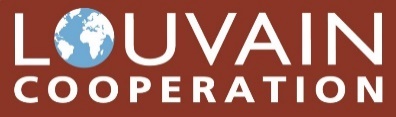 Compromisos adquiridosResultados esperadosPlazos esperados123Compromisos adquiridosResultados esperadosPlazos esperados123FECHAEl progreso de los compromisos se evalúa en función de los plazos esperados determinados durante la etapa de adopción de compromisos.Tras un periodo de tiempo, en función de la aplicación en el terreno, se podrá realizar un nuevo diagnóstico medioambiental para evaluar nuevamente los conocimientos del productor o la productora, sus percepciones, sus necesidades y sus nuevos compromisos.COMPROMISOS AUTODEFINIDOS DEL PRODUCTOR O LA PRODUCTORACOMPROMISOS AUTODEFINIDOS DEL PRODUCTOR O LA PRODUCTORACOMPROMISOS AUTODEFINIDOS DEL PRODUCTOR O LA PRODUCTORACOMPROMISOS AUTODEFINIDOS DEL PRODUCTOR O LA PRODUCTORACOMPROMISOS AUTODEFINIDOS DEL PRODUCTOR O LA PRODUCTORACompromisosResultados esperadosResultados obtenidosRecomendaciones y nuevos plazos123Evaluación del estado del progreso de los compromisos:Evaluación del estado del progreso de los compromisos:Evaluación del estado del progreso de los compromisos:Evaluación del estado del progreso de los compromisos:Evaluación del estado del progreso de los compromisos:  Débil    Medio    Bueno   Elevado  Débil    Medio    Bueno   Elevado  Débil    Medio    Bueno   Elevado  Débil    Medio    Bueno   Elevado  Débil    Medio    Bueno   ElevadoCOMPROMISOS DEL EQUIPO TÉCNICOCOMPROMISOS DEL EQUIPO TÉCNICOCOMPROMISOS DEL EQUIPO TÉCNICOCOMPROMISOS DEL EQUIPO TÉCNICOCOMPROMISOS DEL EQUIPO TÉCNICOCompromisosResultados esperadosResultados obtenidosRecomendaciones y nuevos plazos123Evaluación del estado del progreso de los compromisos:Evaluación del estado del progreso de los compromisos:Evaluación del estado del progreso de los compromisos:Evaluación del estado del progreso de los compromisos:Evaluación del estado del progreso de los compromisos:   Débil   Medio   Bueno   Elevado   Débil   Medio   Bueno   Elevado   Débil   Medio   Bueno   Elevado   Débil   Medio   Bueno   Elevado   Débil   Medio   Bueno   Elevado[Observaciones]¿QUÉ LE APORTA AL PRODUCTOR O LA PRODUCTORA LA IMPLEMENTACIÓN DE ESTOS COMPROMISOS?¿QUÉ LE APORTA AL EQUIPO TÉCNICO LA IMPLEMENTACIÓN DE ESTOS COMPROMISOS? ANEXO 1 - GLOSARIOBiodiversidad: representa toda la diversidad de especies (animales, vegetales) de los ecosistemas y de genes, así como sus interacciones. La biodiversidad es la diversidad de la vida en la Tierra.Cambio climático: cambio del clima atribuido directa o indirectamente a la acción humana, que altera la composición de la atmósfera mundial y que se añade a la variabilidad natural del clima, tal y como ha sido observado durante periodos de tiempo comparables. [ONU]Conciencia medioambiental: atención proporcionada al medio ambiente por parte de las instituciones y comunidades locales en su gestión diaria. Se trata de conocer el grado de impacto de su propia huella medioambiental y, su vulnerabilidad en caso de cambios bruscos de los factores medioambientales.Desarrollo sostenible: desarrollo que cubre las necesidades del presente sin comprometer la capacidad de las generaciones futuras a satisfacer sus propias necesidades. Hay tres pilares importantes: los aspectos medioambientales, económicos y sociales.Gases de efecto invernadero: componentes gaseosos que absorben la radiación infrarroja emitida por la superficie terrestre, contribuyendo al efecto invernadero. El aumento de su concentración en la atmósfera es uno de los factores responsables del cambio climático.Gestión del medio ambiente o gestión medioambiental: gestión de la utilización productiva de recursos naturales sin reducir su productividad ni su calidad [UNEP].Mitigación: medidas estructurales y no estructurales llevadas a cabo para limitar el impacto negativo de los riesgos naturales, la degradación del medio ambiente y los riesgos tecnológicos.Sostenibilidad medioambiental: capacidad del medio ambiente para mantener sus funciones y procesos esenciales a largo plazo. Se trata de no coger a la Tierra más de lo que ella proporciona.ANEXO 2 - DESCRIPCIÓN DEL CONTEXTO MEDIOAMBIENTALSUELOTipo: arcilloso, silíceo, calcáreo, humidificadoComposición: fertilidad, riqueza en materia orgánica, riqueza en elementos nutritivos, concentración de nitratos, fosfatos, productos químicos, metales pesadosCalidad física: erosión, salinización, desertificación, drenajeUtilización: agricultura, cría de ganado, actividad de extracción, producción piscícola, uso urbano (viviendas, administraciones, comercios, industrias, ocio, carreteras)Agricultura: fertilizantes artificiales, orgánicos, pesticidas, insecticidas AGUAHidrografía e hidrología: océanos, mares, lagos, ríos, glaciares, cuencas hidrográficasCalidad: buena/mala, fuentes de contaminación, consecuencias sobre la fauna y la flora Disponibilidad: baja/alta, constante/desigual, tendencia a sequías, a inundacionesGestión* rural: sistema de riego, descarga de aguas residualesGestión* urbana: sistemas de recogida y tratamiento de aguas residualesAIRECalidad química: concentración de ozono, NO2, PM10Percepciones: contaminación, humo, molestias olfativasFuentes de contaminación: tráfico urbano, industrias, actividades minerasBIODIVERSIDAD*: fauna y floraEspecies: específicas, protegidas, en peligro de extinciónCobertura vegetal: primaria/secundaria/terciaria, forestación/deforestaciónEcosistemas productores de servicios*Fuentes de peligro: plagas, plantas invasoras, deforestación, construcción de carreterasCLIMA Y CAMBIO CLIMÁTICO*Tipo de clima: templado/ tropical/árido, estaciones, temperaturas y precipitaciones medias anualesCondiciones o eventos extremos: heladas, granizos, sequías, inundaciones, huracanes, erupciones volcánicas, terremotosCambio climático: modificaciones en las estaciones, las temperaturas, las precipitaciones, los eventos extremosConsecuencias: retraso en el calendario agrícola, disminución de los rendimientos agrícolas 